Výzva k podání nabídek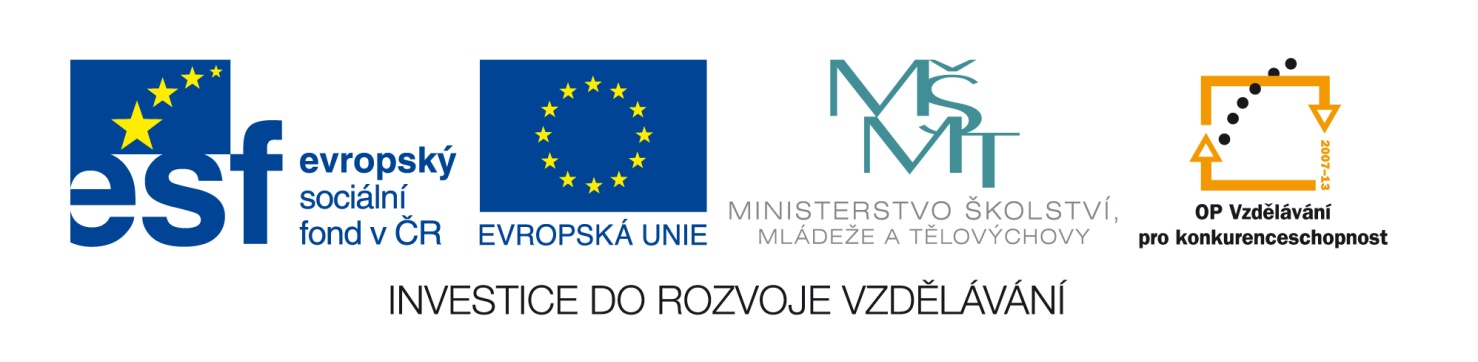 na veřejnou zakázku malého rozsahu na dodávky zadanou v souladu s Příručkou pro střední školy – žadatele a příjemce 1.5 Operačního programu Vzdělávání pro konkurenceschopnost, verze 3V Humpolci dne 1.7.2013	Mgr. Marie Loskotová, ředitelka školyČíslo zakázky:C13778Název programu:Operační program Vzdělávání pro konkurenceschopnostRegistrační číslo projektuCZ.1.07/1.5.00/34.0173Název projektu:NOVÁ ŠKOLA HUMPOLECNázev veřejné zakázky:„Dodávka ICT vybavení k projektu CZ.1.07/1.5.00/34.0173“Předmět veřejné zakázky:DodávkaDatum vyhlášení veřejné zakázky:1.7.2013Název zadavatele:Střední škola informatiky a cestovního ruchu SČMSD Humpolec, s.r.o.Adresa sídla zadavatele:Hradská 276, 39601 HumpolecOsoba oprávněná jednat jménem zadavatele:Mgr. Marie Loskotová, ředitelka školyTelefon: +420 565532160E-mail: info@stredniskola.comIČO zadavatele:48200948Kontaktní osoba zadavatele:Mgr. Marie Loskotová, ředitelka školyTelefon: +420 565532160E-mail: info@stredniskola.comLhůta pro podávání nabídek:Do 12.7.2013 do 10:00 hodinPopis předmětu zakázky:Předmětem veřejné  zakázky je kompletní dodávka a s ní spojené služby  v rozsahu: 20 počítačových sestav, 10 tabletů.Předpokládaná hodnota zakázky:248 000,- Kč bez DPH Předpokládaná hodnota zakázky je zároveň hodnotou maximální a nepřekročitelnou. Vyšší cenové nabídky nemůže a nebude veřejný zadavatel akceptovat, nabídky obsahující vyšší nabídkovou cenu budou vyřazeny.Typ zakázkyZakázka malého rozsahu. Veřejná zakázka není zadána podle zákona č. 137/2006 Sb., o veřejných zakázkách, ve znění pozdějších předpisů.Veřejná zakázka je zadána v souladu s Příručkou pro střední školy – žadatele a příjemce 1.5 Operačního programu Vzdělávání pro konkurenceschopnost, verze 3.Lhůta dodání Uchazeč musí dodat předmět plnění do 10 od podpisu smlouvy, nejpozději do 31.7.2013. Místo pro podávání nabídek:Sídlo zadavatele: Hradská 276, 39601 HumpolecHodnotící kritéria:Celková nabídková cena včetně DPH – váha 100%Způsob hodnocení je specifikován v samostatné zadávací dokumentaci, která je nedílnou součástí výzvy k podání nabídek, jako její Příloha č. 1.Požadavek na uvedení kontaktní osoby uchazeče:Uchazeč ve své nabídce uvede kontaktní osobu ve věci veřejné zakázky, její telefon a e-mailovou adresu.Požadavek na písemnou formu nabídky:Nabídka musí být vyhotovena a zadavateli doručena v písemné formě a českém jazyce.Další podmínky pro plnění zakázky:Zadavatel požaduje předložit čestné prohlášení uchazeče, že jako subjekt předkládající nabídku se nepodílel na přípravě nebo zadání předmětného výběrového řízení.Podrobná specifikace údajů uvedených ve výzvě k podání nabídek a další podmínky pro vyhotovení nabídky a plnění veřejné zakázky jsou uvedeny v samostatné zadávací dokumentaci. Zadávací dokumentace je součástí výzvy k podání nabídek, jako její příloha č. 1 a bude zájemcům o veřejnou zakázku poskytnuta společně s výzvou k podání nabídek.Další podmínky zadavatele:	Zadavatel si vyhrazuje právo výběrové řízení kdykoli v jeho průběhu zrušit, nejpozději však do uzavření smlouvy.